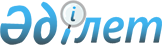 "Қызылжар ауданының коммуналдық мүлкін мүліктік жалдауға (жалға алуға) беру кезіндегі жалдау ақысының мөлшерлемесін есептеу Қағидаларын бекіту туралы" Солтүстік Қазақстан облысы Қызылжар ауданы әкімдігінің 2015 жылғы 19 наурыздағы № 136 қаулысының күшін жою туралыСолтүстік Қазақстан облысы Қызылжар аудандық әкімдігінің 2015 жылғы 29 маусымдағы № 308 қаулысы      "Қазақстан Республикасындағы жергілікті мемлекеттік басқару және өзін-өзі басқару туралы" Қазақстан Республикасының 2001 жылғы 23 қаңтардағы Заңының 31-бабының 1-тармағы 2-тармақшасына, "Нормативтік құқықтық актілер туралы" Қазақстан Республикасының 1998 жылғы 24 наурыздағы Заңының 21-бабына, "Мемлекеттік мүлік туралы" Қазақстан Республикасының 2011 жылғы 1 наурыздағы Заңының 74 бабының 3-тармағына, "Мемлекеттік мүлікті мүліктік жалдауға (жалға алуға) беру Ережелерін бекіту туралы" Қазақстан Республикасы Ұлттық экономика министрінің 2015 жылғы 17 наурыздағы № 212 бұйрығына сәйкес, Солтүстік Қазақстан облысы Қызылжар ауданының әкімдігі ҚАУЛЫ ЕТЕДІ:

      1. "Қызылжар ауданының коммуналдық мүлкін мүліктік жалдауға (жалға алуға) беру кезіндегі жалдау ақысының мөлшерлемесін есептеу Қағидаларын бекіту туралы" Солтүстік Қазақстан облысы Қызылжар ауданы әкімдігінің 2015 жылғы 19 наурыздағы №136 қаулысының күші жойылды деп танылсын (нормативтік құқықтық аткілерді мемлекеттік тіркеу Тізілімінде 2015 жылғы 20 наурызда № 3177 тіркелді, 2015 жылғы 3 сәуірдегі № 15 (578) "Қызылжар", 2015 жылғы 3 сәуірдегі № 14 (5517) "Маяк" газеттерінде жарияланды).

      2. Осы қаулының орындалуын бақылау Солтүстік Қазақстан облысы Қызылжар ауданы әкімінің аппарат басшысы Ж.Х. Ақылбековаға жүктелсін.

      3. Осы қаулы қол қойылған күннен бастап қолданысқа енгізіледі.


					© 2012. Қазақстан Республикасы Әділет министрлігінің «Қазақстан Республикасының Заңнама және құқықтық ақпарат институты» ШЖҚ РМК
				
      Аудан әкімі

Б. Жұмабеков
